									                   Docket No: 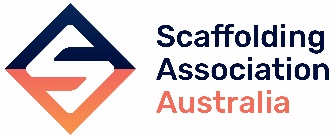 SCAFFOLD INSPECTION FORMThis scaffold inspection form must reflect the structure at the time of the inspection.In accessing the scaffold, you must refer to the: Australian Scaffolding Standard - AS/NZS 1576, Guidelines for Scaffolding AS/NZS 4576, State Scaffolding Codes of Practice, State Regulations and the Scaffolding Company design and quotation.The Scaffold must conform to the aforementioned standards and by directions handed down by an engineered authority on the Scaffold Plan. Where the scaffold does not conform, it is the responsibility of the Site Supervisor to ensure corrective action is proposed to the PC.Client DetailsClient DetailsClient DetailsClient DetailsScaffold Supplier / Installer DetailsScaffold Supplier / Installer DetailsScaffold Supplier / Installer DetailsScaffold Supplier / Installer DetailsScaffold Supplier / Installer DetailsClient Name: Client Name: Client Name: Client Name: Company Name: Company Name: Company Name: Company Name: Company Name: Site Name: Site Name: Site Name: Site Name: Address: Address: Address: Address: Address: Site Address: Site Address: Site Address: Site Address: Contact Name: Contact Name: Contact Name: Contact Name: Contact Name: Contact Name: Contact Name: Contact Name: Contact Name: Phone: Phone: Phone: Phone: Phone: Phone: Phone: Phone: Phone: Email: Email: Email: Email: Email: Email: Email: Email: Email: Website: Website: Website: Website: Website: Scaffold LocationScaffold LocationScaffold LocationScaffold LocationScaffold LocationScaffold LocationScaffold LocationScaffold LocationScaffold LocationItemItemItemYesNoNACommentsCommentsCommentsHas sufficient public protection been provided?Has sufficient public protection been provided?Has sufficient public protection been provided?Are there sufficient safe guards against conductive electricity?Are there sufficient safe guards against conductive electricity?Are there sufficient safe guards against conductive electricity?Is there sufficient control over vehicle movement around scaffold?Is there sufficient control over vehicle movement around scaffold?Is there sufficient control over vehicle movement around scaffold?Supporting Structure / FoundationsSupporting Structure / FoundationsSupporting Structure / FoundationsSupporting Structure / FoundationsSupporting Structure / FoundationsSupporting Structure / FoundationsSupporting Structure / FoundationsSupporting Structure / FoundationsSupporting Structure / FoundationsItemItemItemYesNoNACommentsCommentsCommentsAre the sole boards fully supported by the foundation?Are the sole boards fully supported by the foundation?Are the sole boards fully supported by the foundation?Are the sole boards installed on a level base?Are the sole boards installed on a level base?Are the sole boards installed on a level base?Are the screwjacks placed centrally on the soleboard?Are the screwjacks placed centrally on the soleboard?Are the screwjacks placed centrally on the soleboard?Is any part of the Scaffold built from other than the ground? How?Needles                                        Spurs Is any part of the Scaffold built from other than the ground? How?Needles                                        Spurs Is any part of the Scaffold built from other than the ground? How?Needles                                        Spurs Are needles/spurs installed to design?Are needles/spurs installed to design?Are needles/spurs installed to design?Are Jacks/U-Heads sitting square on footing or support?Are Jacks/U-Heads sitting square on footing or support?Are Jacks/U-Heads sitting square on footing or support?Does the supporting structure have adequate strength?Does the supporting structure have adequate strength?Does the supporting structure have adequate strength?Are there measures in place to strengthen the supporting structure?Are there measures in place to strengthen the supporting structure?Are there measures in place to strengthen the supporting structure?Access & EgressAccess & EgressAccess & EgressAccess & EgressAccess & EgressAccess & EgressAccess & EgressAccess & EgressAccess & EgressItemItemItemYesNoNACommentsCommentsCommentsAre Stairs installed and secured correctly?Are Stairs installed and secured correctly?Are Stairs installed and secured correctly?Are Ladders installed and secured correctly?Are Ladders installed and secured correctly?Are Ladders installed and secured correctly?Are accesses clear for use? Has adequate fall protection been installed between structure and scaffold?Are accesses clear for use? Has adequate fall protection been installed between structure and scaffold?Are accesses clear for use? Has adequate fall protection been installed between structure and scaffold?Is there access & egress to all working platforms?Is there access & egress to all working platforms?Is there access & egress to all working platforms?The StructureThe StructureThe StructureThe StructureThe StructureThe StructureThe StructureThe StructureThe StructureItemItemItemYesNoNACommentsCommentsCommentsIs Scaffold set-out correctly? (distance)Is Scaffold set-out correctly? (distance)Is Scaffold set-out correctly? (distance)Is structure square & plumb?Is structure square & plumb?Is structure square & plumb?Are Handrails fitted and secured?Are Handrails fitted and secured?Are Handrails fitted and secured?Does the number of lifts conform to design?Does the number of lifts conform to design?Does the number of lifts conform to design?Is there sufficient bracing? Is to the scaffold plan?Is there sufficient bracing? Is to the scaffold plan?Is there sufficient bracing? Is to the scaffold plan?Do all lifts and hop-ups conform to design?Do all lifts and hop-ups conform to design?Do all lifts and hop-ups conform to design?Have unauthorised additions, attachments or improvisations to the scaffold been eliminated?Have unauthorised additions, attachments or improvisations to the scaffold been eliminated?Have unauthorised additions, attachments or improvisations to the scaffold been eliminated?Are all planks/hop-ups in place?Are all planks/hop-ups in place?Are all planks/hop-ups in place?Is each bay complete with all fittings?Is each bay complete with all fittings?Is each bay complete with all fittings?Fixed ties / Rakers correctly installed?Fixed ties / Rakers correctly installed?Fixed ties / Rakers correctly installed?Are wall ties used in the scaffolding?Are wall ties used in the scaffolding?Are wall ties used in the scaffolding?Have the tie bolts been torque tested? (if required)Have the tie bolts been torque tested? (if required)Have the tie bolts been torque tested? (if required)Are the working lift heights correct?Are the working lift heights correct?Are the working lift heights correct?Are all kickboards in place? Planks secure?Are all kickboards in place? Planks secure?Are all kickboards in place? Planks secure?Are all mesh guards in place?Are all mesh guards in place?Are all mesh guards in place?Mesh or Chain & Shade - Does it screen all live bays and is it secured?Mesh or Chain & Shade - Does it screen all live bays and is it secured?Mesh or Chain & Shade - Does it screen all live bays and is it secured?Are overlapping boards secured?Are overlapping boards secured?Are overlapping boards secured?Are there any undue live weights or loads on scaffold? Are all accesses clear of hazards?Are there any undue live weights or loads on scaffold? Are all accesses clear of hazards?Are there any undue live weights or loads on scaffold? Are all accesses clear of hazards?Is there a maximum load display on loading bays?Is there a maximum load display on loading bays?Is there a maximum load display on loading bays?Are specialised scaffold designs erected according to design and SWMS?Are specialised scaffold designs erected according to design and SWMS?Are specialised scaffold designs erected according to design and SWMS?Do all stairs have captive placement?Do all stairs have captive placement?Do all stairs have captive placement?Is there sufficient signage or barriers to incomplete scaffold?Is there sufficient signage or barriers to incomplete scaffold?Is there sufficient signage or barriers to incomplete scaffold?SWMS & Scaffold PlanSWMS & Scaffold PlanSWMS & Scaffold PlanSWMS & Scaffold PlanSWMS & Scaffold PlanSWMS & Scaffold PlanSWMS & Scaffold PlanSWMS & Scaffold PlanSWMS & Scaffold PlanItemItemItemYesNoNACommentsCommentsCommentsAre all employees working in accordance with the SWMS and scaffold plan?Are all employees working in accordance with the SWMS and scaffold plan?Are all employees working in accordance with the SWMS and scaffold plan?DeclarationDeclarationDeclarationDeclarationDeclarationDeclarationDeclarationDeclarationDeclarationI declare that the scaffold inspection has been completed in accordance with the Act, Regulations, Code of Practices, Australian Standards and Scaffolding company scaffold plan and  Designs; and affirm that this inspection conforms / does not conform  with direction.I declare that the scaffold inspection has been completed in accordance with the Act, Regulations, Code of Practices, Australian Standards and Scaffolding company scaffold plan and  Designs; and affirm that this inspection conforms / does not conform  with direction.I declare that the scaffold inspection has been completed in accordance with the Act, Regulations, Code of Practices, Australian Standards and Scaffolding company scaffold plan and  Designs; and affirm that this inspection conforms / does not conform  with direction.I declare that the scaffold inspection has been completed in accordance with the Act, Regulations, Code of Practices, Australian Standards and Scaffolding company scaffold plan and  Designs; and affirm that this inspection conforms / does not conform  with direction.I declare that the scaffold inspection has been completed in accordance with the Act, Regulations, Code of Practices, Australian Standards and Scaffolding company scaffold plan and  Designs; and affirm that this inspection conforms / does not conform  with direction.I declare that the scaffold inspection has been completed in accordance with the Act, Regulations, Code of Practices, Australian Standards and Scaffolding company scaffold plan and  Designs; and affirm that this inspection conforms / does not conform  with direction.I declare that the scaffold inspection has been completed in accordance with the Act, Regulations, Code of Practices, Australian Standards and Scaffolding company scaffold plan and  Designs; and affirm that this inspection conforms / does not conform  with direction.I declare that the scaffold inspection has been completed in accordance with the Act, Regulations, Code of Practices, Australian Standards and Scaffolding company scaffold plan and  Designs; and affirm that this inspection conforms / does not conform  with direction.I declare that the scaffold inspection has been completed in accordance with the Act, Regulations, Code of Practices, Australian Standards and Scaffolding company scaffold plan and  Designs; and affirm that this inspection conforms / does not conform  with direction.Person Conducting InspectionPerson Conducting InspectionPerson Conducting InspectionPerson Conducting InspectionPerson Conducting InspectionPerson Conducting InspectionPerson Conducting InspectionPerson Conducting InspectionPerson Conducting InspectionPrint Name:Signature:Signature:Date: